Colegio San Luis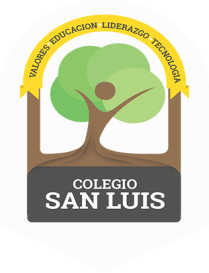 Preprimary Study Guide May 2021Name: ___________________________________Wednesday, May 12th  : Math examFriday, May 14th  : Phonics examMonday, May 17th  : Grammar examMath Study GuideLet’s write the date of today below:____________________________________Let’s write the missing numbers that come before and after.__, 29, __       __, 36, __, __      __, __, 19,____, 17 , __, __     __, 40, __       13, __, __, __44, __, __, 47      46, __, 48 __ 50 15__, __, 18, __, __, 21Let’s count by 10’s10   20   30   40   50   60   70   80   90   100Fill in the missing 10’s in the chartHave your counters readyAdding17 + 2 = __        5 + 8 = __       2 + 6 = __16 + 3 = __       11 + 4 = __       3 + 8 = __Subtracting 4 - 2 = __         9 - 4 = __       6 - 3 = __7 - 5 = __         10 - 2 = __       8 - 7 = __Phonics Study GuideName: ___________________________________1- Write capital and lowercase letters for the sound you hear at the beginning of each name:_________   ________   ________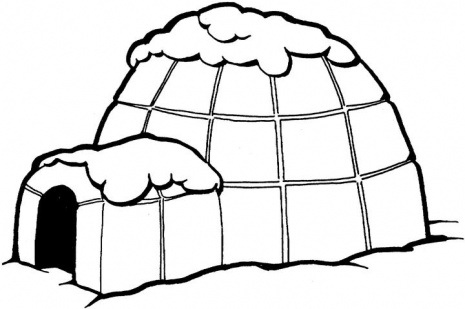 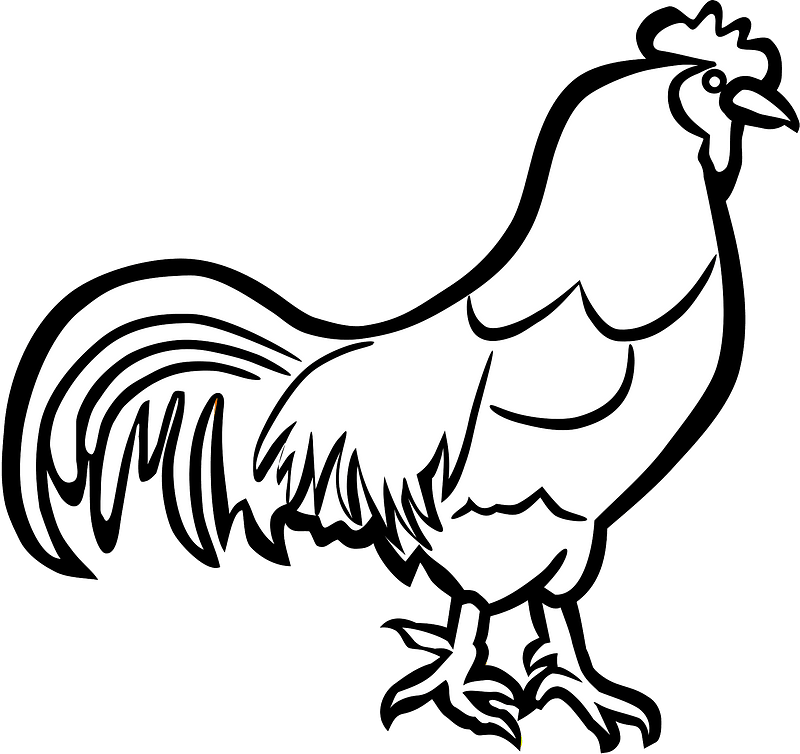 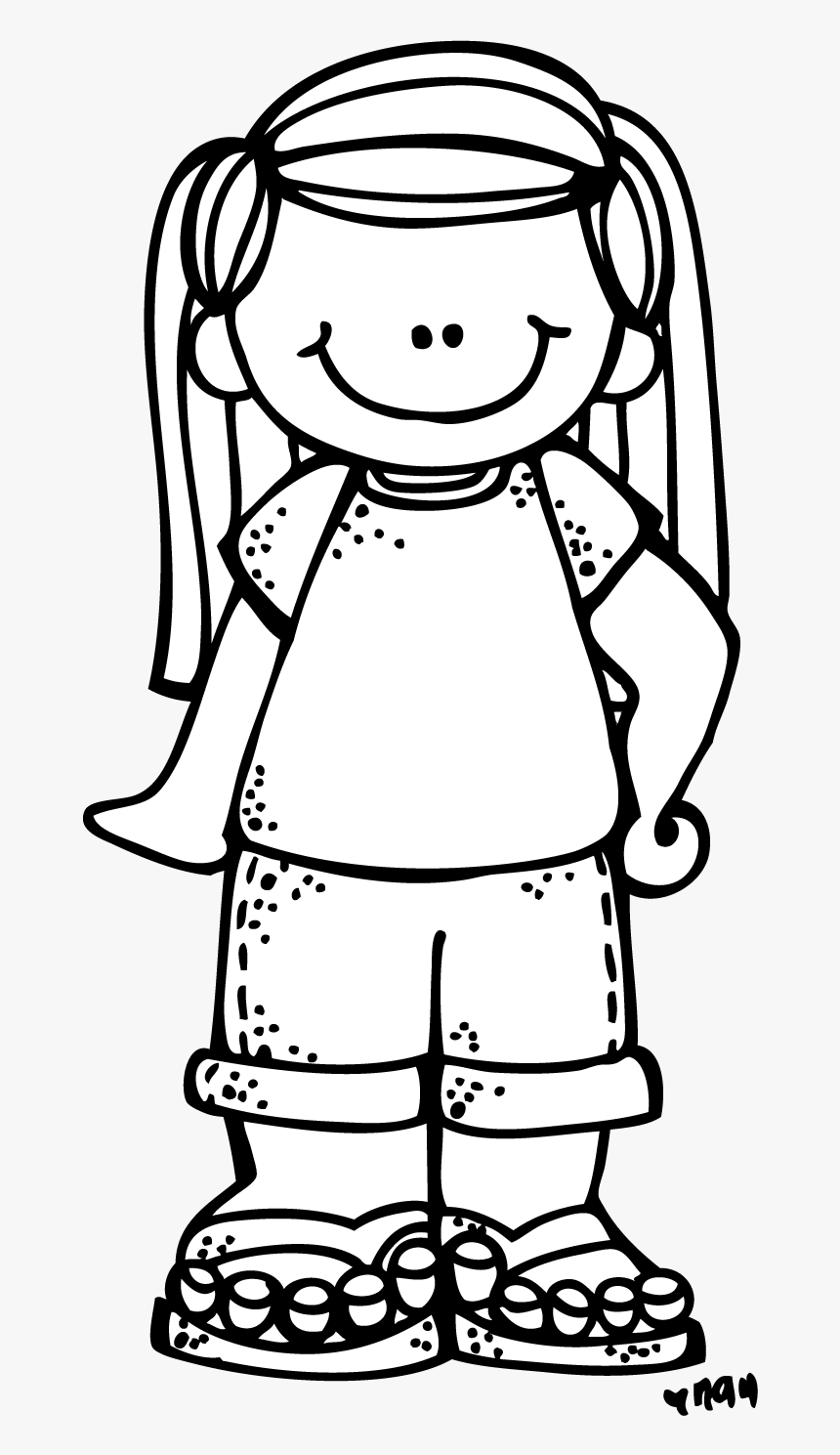 _________  ________  _________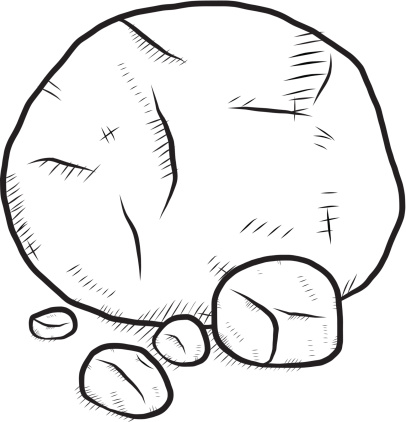 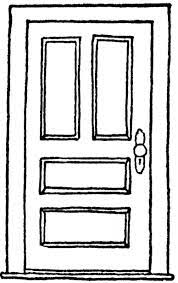 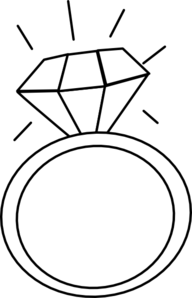 ________ _________   _________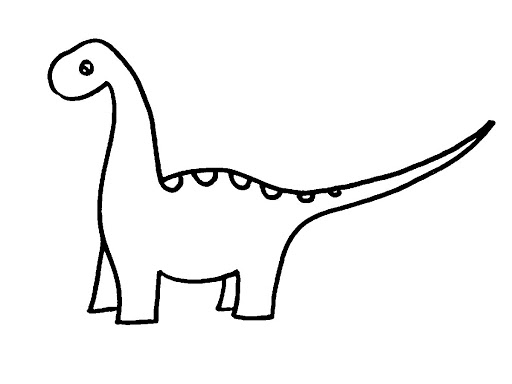 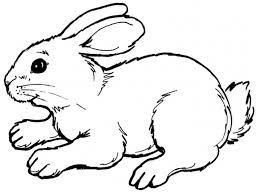 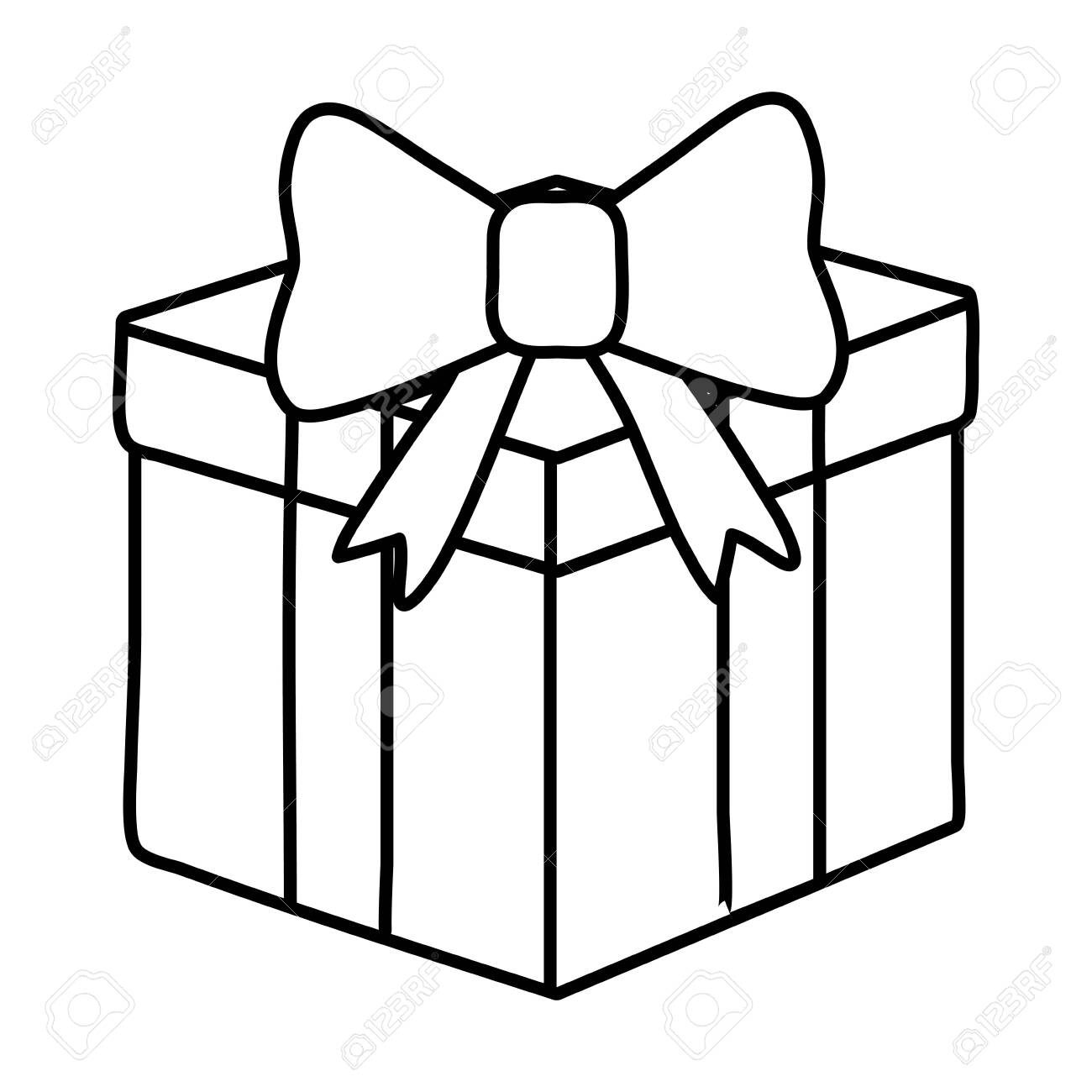 2.- Circle the correct ending sound word that matches each picture.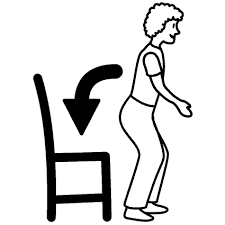 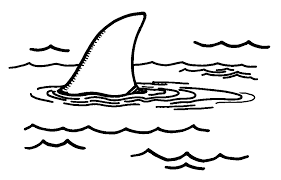 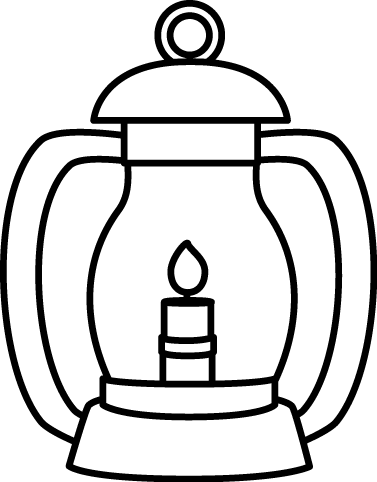     sit	   pat		   fin        van               lit      map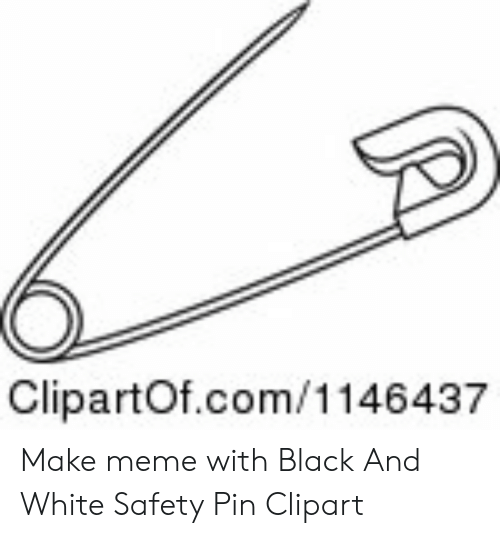 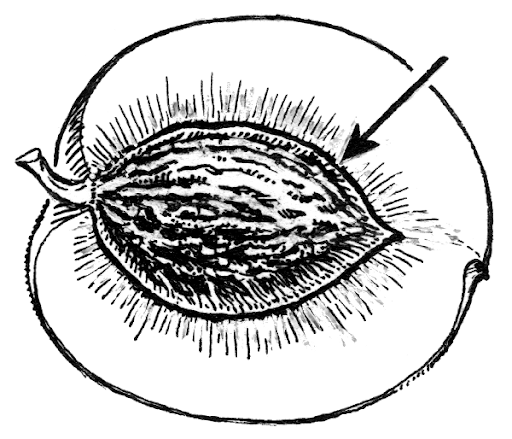 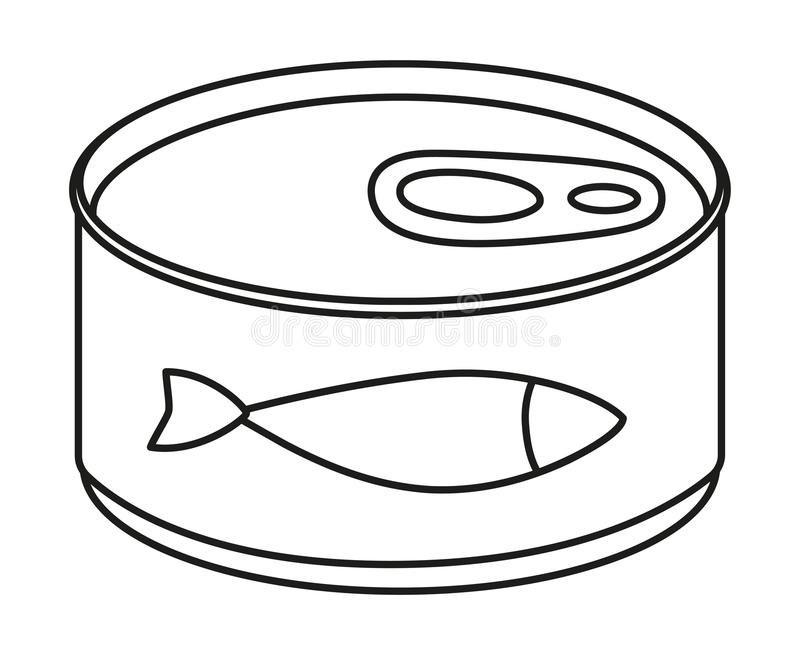   pin      tan              lap         pit               tin          bin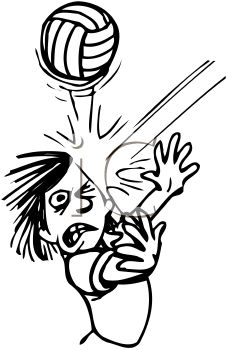 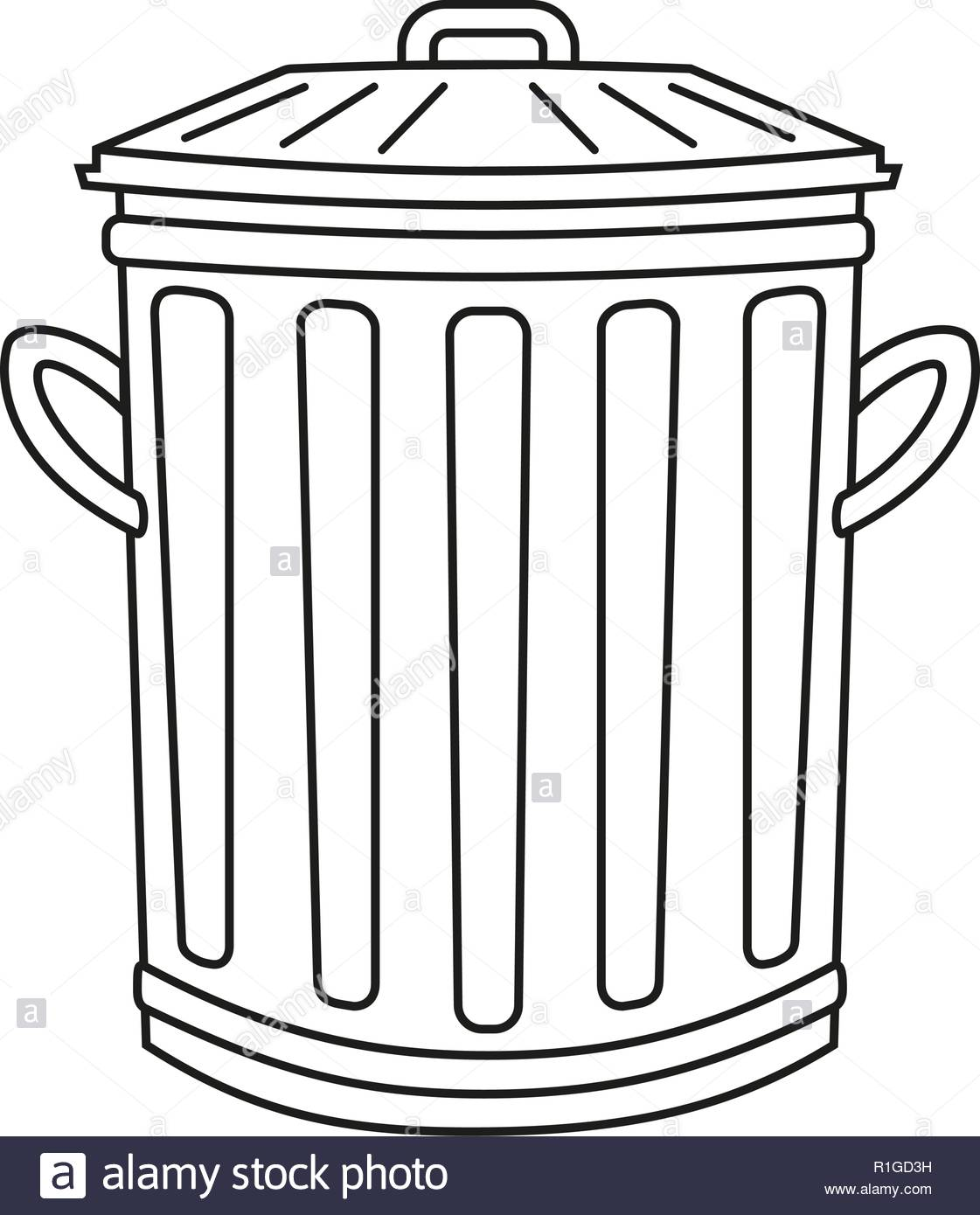 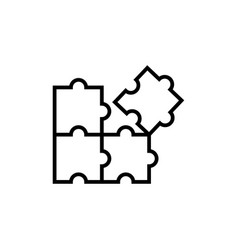    mit 	hit			fit           bin	          kit          fitGrammar Study Guide1.- Complete each sentence using the following High Frequency Words. We will work in groups of 3 high frequency wordsFirst Round:       			Can   		How			into1.- _______ you sit here?2.- ________ can I help you?3.- Come ______ the classroom, please.Second Round:			Where		come		but1.- I like cats, ______ I like dogs more.2.- ________ here, Nat cat!3.- _________ is Pam rat?Third round:			Find			many		Who1.- Can you _______ my hat?2.- _______ is this cat?3.- I have ______ toys!Fourth Round:			This		that		from1.- I came _______ the cab.2.- Pat can sit in ______.3.- Who is _____ big, big pig?Fifth Round:			Go		they		will1.- _____ for it, Nan!2.- Can you see my cat? _______ ran for it!3.- Pam ______ be it now.10306080many - where - find - this - who - so - from – but-  on -  your -  into –  that - be - can     